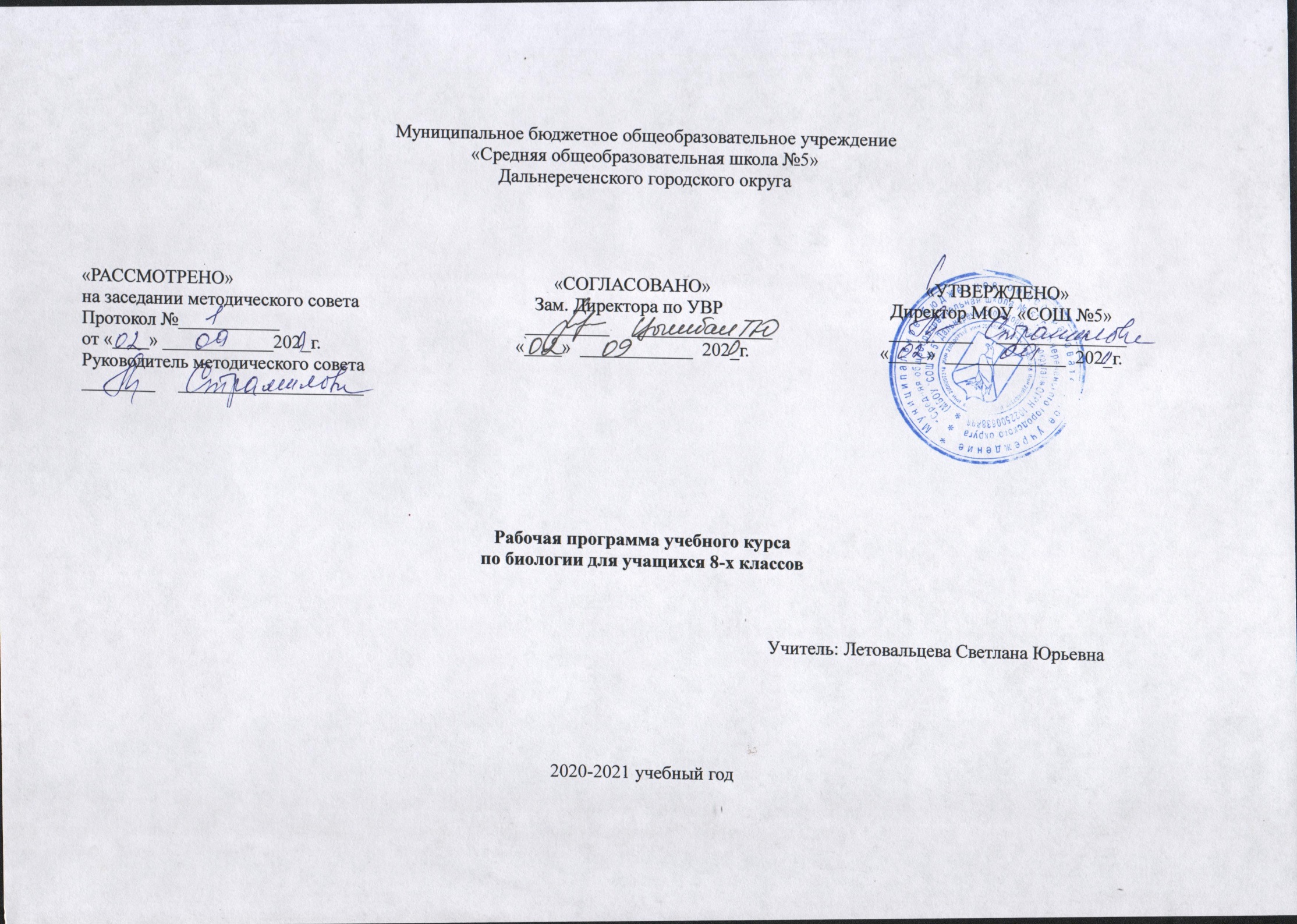                                                                                               Пояснительная записка.Рабочая программа составлена на основе Федерального государственного  образовательного стандарта, с использованием учебного издания« Рабочие программы. Биология. 5-9 классы» (ФГОС). Составитель учебного издания Пальдяева Г.М., авторы программы - Н.И. Сонин, В.Б. Захаров (концентрический курс).  Учебное пособие издано: Москва, «Дрофа», 2014 год (стр.66-80). Рабочая программа предусматривает обучение биологии в объёме 2 часов в неделю, полный курс рассчитан на 70 часов.  Учащиеся получают знания о человеке как о биосоциальном существе, его становлении в процессе антропогенеза и формировании социальной среды. Даётся определение систематического положения человека в ряду живых существ, его генетическая связь с животными предками, что позволяет учащимся осознать единство биологических законов, их проявление на разных уровнях организации, понять взаимосвязь строения и функций органов и систем. Знания об особенностях строения и функционирования человеческого организма, полученные в курсе, научно обосновывают необходимость ведения здорового образа жизни. В курсе уделяется большое внимание санитарно-гигиенической службе, охране природной среды, личной гигиене. Включение сведений по психологии позволит более рационально организовать учебную, трудовую, спортивную деятельность и отдых, легче вписаться в коллектив сверстников и стать личностью.Курс предполагает проведение демонстраций, наблюдений, лабораторных и практических работ. Заявленное в программе  разнообразие лабораторных и практических работ предполагает вариативность выбора учителем конкретных тем работ и форм их проведения с учётом материального обеспечения школы, резерва времени. Результаты изучения предмета разделены на предметные, метапредметные и личностные и указаны в разделах соответственно.Для текущего тематического контроля и оценки знаний в системе уроков предусмотрены уроки – зачёты. Система уроков сориентирована не столько на передачу «готовых знаний», сколько на формирование активной личности, мотивированной и самообразованной, обладающей достаточными навыками и психологическими установками к самостоятельному поиску, отбору, анализу и использованию информации. Особое внимание уделяется познавательной активности учащихся, их  мотивированности к самостоятельной учебной работе. Учебно – методический комплект:для ученика:Учебник Н.И. Сонин, М.Р. Сапин «Биология. Человек» 8 класс (ФГОС);Н.И. Сонин  «Биология. Человек» 8 класс: рабочая тетрадь к учебнику (тестовые задания ЕГЭ; ФГОС);методические пособия для учителя:1)«Биология. 8 класс» поурочные планы для преподавателей по учебнику Н.И. Сонина, М.Р. Сапина, автор – составитель Т.В. Козачек, Волгоград, «Учитель», 2007 год;2)«Человек. 8(9) класс» поурочные разработки по биологии, автор – составитель О.А. Пепеляева, И.В. Сунцова, Москва, «ВАКО», 2007г                                                                                      УЧЕБНО-МЕТОДИЧЕСКИЙ ПЛАНПОУРОЧНОЕ ПЛАНИРОВАНИЕСписок литературы:Учебное издание « Рабочие программы. Биология. 5-9 классы» (ФГОС). Составитель учебного издания Пальдяева Г.М., авторы программы - Н.И. Сонин, В.Б. Захаров (концентрический курс) (Москва, «Дрофа», 2014 год (стр.66-80).«Биология. 8 класс» поурочные планы для преподавателей по учебнику Н.И. Сонина, М.Р. Сапина, автор – составитель Т.В. Козачек, Волгоград, «Учитель», 2007 год;«Человек. 8(9) класс» поурочные разработки по биологии, автор – составитель О.А. Пепеляева, И.В. Сунцова, Москва, «ВАКО», 2007 год.№РазделКоличество часовКоличество часовКоличество часовИз них (количество часов)Из них (количество часов)№РазделПо плануРезервВсего Лабораторные работыПрактические работы1Место человека в системе органического мира.20200ИТОГО:ИТОГО:202002Происхождение человека.20200ИТОГО:ИТОГО:202003Краткая история развития знаний о строении и функциях организма человека.70700ИТОГО:ИТОГО:707004Общий обзор строения и функций организма человека.40411ИТОГО:ИТОГО:404115Координация и регуляция.1011102ИТОГО:ИТОГО:10111026Опора и движение.80812ИТОГО:ИТОГО:808127Внутренняя среда организма.30310ИТОГО:ИТОГО:303108Транспорт веществ.40402ИТОГО:ИТОГО:404029Дыхание.50510ИТОГО:ИТОГО:5051010Пищеварение.50511ИТОГО:ИТОГО:5051111Обмен веществ и энергии.20200ИТОГО:ИТОГО:2020012Выделение.20200ИТОГО:ИТОГО:2020013Покровы тела.30300ИТОГО:ИТОГО:3030014Размножение и развитие.30300ИТОГО:ИТОГО:3030015Высшая нервная деятельность.50500ИТОГО:ИТОГО:5050016Человек и его здоровье.40402ИТОГО:ИТОГО:40402ВСЕГО:ВСЕГО:69170510№ урокаСроки изучения учебного материалаТема урока, разделПредметные результатыМетапредметные результатыЛичностные результатыТип урока, домашнее заданиеРаздел №1. Место человека в системе органического мира (2 часа).Раздел №1. Место человека в системе органического мира (2 часа).Раздел №1. Место человека в системе органического мира (2 часа).Раздел №1. Место человека в системе органического мира (2 часа).Раздел №1. Место человека в системе органического мира (2 часа).Раздел №1. Место человека в системе органического мира (2 часа).Раздел №1. Место человека в системе органического мира (2 часа).12-я неделя сентябряМесто человека в системе органического мира.Должен знать:- суть понятий: «анатомия», «систематика», «животные», «хордовые», «позвоночные», «млекопитающие», «Антропология»;- признаки, доказывающие родство человека и животных.Должен уметь:- анализировать особенности строения человека  и человекообразных обезьян, древних предков человека, представителей различных рас;- объяснять место человека в системе органического мира.Должен уметь:- работать с текстом учебника и его компонентами,- выделять главные и существенные признаки понятий;- осуществлять поиск и отбор в дополнительных источниках;- Формирование целостного мировоззрения.Комбинированный урок; учебник стр. 5, рабочая тетрадь №1.22-я неделя сентябряСходство и различие человека и человекообразных обезьян.Должен знать:- суть понятий: «рудименты», «атавизмы»;- признаки, доказывающие родство человека и животныхДолжен уметь:- анализировать особенности строения человека  и человекообразных обезьян, древних предков человека, представителей различных рас;- выявлять существенные признаки, доказывающие родство человека и животных;- сравнивать особенности строения человекообразных обезьян и человека;- делать выводы.Должен уметь:- работать с текстом учебника и его компонентами,- выделять главные и существенные признаки понятий;- осуществлять поиск и отбор в дополнительных источниках.Формирование целостного мировоззрения.Комбинированный урок; учебник стр. 6-12, рабочая тетрадь №2-5.Раздел №2. Происхождение человека (2 часа).Раздел №2. Происхождение человека (2 часа).Раздел №2. Происхождение человека (2 часа).Раздел №2. Происхождение человека (2 часа).Раздел №2. Происхождение человека (2 часа).Раздел №2. Происхождение человека (2 часа).Раздел №2. Происхождение человека (2 часа).33-я неделя сентябряПроисхождение человека. Факторы антропогенеза.Должен знать:- суть понятий: «эволюция», «антропология», «антропосоциогенез»;- биологические и социальные факторы антропогенеза;- основные этапы эволюции человека.Должен уметь:- характеризовать основные этапы эволюции человекаДолжен уметь:- работать в соответствии с поставленной задачей, планом;- осуществлять поиск и отбор информации в дополнительных источниках;- работать со всеми компонентами текста.Формирование целостного мировоззрения.Комбинированный урок; учебник стр. 12-17, рабочая тетрадь №6-7.43-я неделя сентябряРасы человека, их происхождение и единство(демонстрация: изображение представителей различных рас человека).Должен знать:- суть понятий: «раса», «расоведение», «расизм»,- основные черты рас человека.Должен уметь:- объяснять биологические и социальные факторы антропосоциогенеза;- определять характерные черты рас человека.Должен уметь:Планировать собственную учебную деятельность как самостоятельно, так и под руководством учителя;- осуществлять поиск и отбор информации в дополнительных источниках.Формирование целостного мировоззрения.Комбинированный урок; учебник стр. 18-21, рабочая тетрадь №8-10Раздел №3. Краткая история развития знаний о строении и функциях организма человека (7 часов).Раздел №3. Краткая история развития знаний о строении и функциях организма человека (7 часов).Раздел №3. Краткая история развития знаний о строении и функциях организма человека (7 часов).Раздел №3. Краткая история развития знаний о строении и функциях организма человека (7 часов).Раздел №3. Краткая история развития знаний о строении и функциях организма человека (7 часов).Раздел №3. Краткая история развития знаний о строении и функциях организма человека (7 часов).Раздел №3. Краткая история развития знаний о строении и функциях организма человека (7 часов).54-я неделя сентябряКраткая история развития знаний о строении и функциях организма человека (демонстрация:портреты  учёных).Должен знать:- вклад учёных в развитие знаний об организме человека.Должен уметь:-- описывать вклад ведущих учёных в развитие знаний об организме человека.Должен уметь:- осуществлять поиск и отбор информации в дополнительных источниках;- готовить устные сообщения и письменные рефераты.Развитие интеллектуальных и творческих способностей.Комбинированный урок; учебник стр. 21-30, сообщения.64-я неделя сентябряНауки о человеке.Должен знать:- суть понятий: «анатомия», «физиология», «гигиена».Должен уметь:Объяснять роль наук о человеке в сохранении и поддержании его здоровья;- называть методы изучения организма.Должен уметь:- характеристику методов изучения организма человекаИспользовать знания о методах изучения организма в собственной жизни для проведения наблюдений за состоянием собственного организма.Признание высокой ценности жизни, здоровья своего и других людей.Комбинированный урок; записи в тетради, рабочая тетрадь №14.75-я неделя сентябряВеликие анатомы и физиологи (Гиппократ)(демонстрация:портрет учёного).Должен знать:- вклад учёных в развитие знаний об организме человека. Должен уметь:- описывать вклад ведущих учёных в развитие знаний об организме человека.Должен уметь:- осуществлять поиск и отбор информации в дополнительных источниках;- готовить устные сообщения и письменные рефераты.Развитие интеллектуальных и творческих способностей.Комбинированный урок; учебник стр. 26-27, рабочая тетрадь №11.85-я неделя сентябряВеликие анатомы и физиологи (К. Гален) (демонстрация:портрет учёного).Должен знать:- вклад учёных в развитие знаний об организме человека. Должен уметь:- описывать вклад ведущих учёных в развитие знаний об организме человека.Должен уметь:- осуществлять поиск и отбор информации в дополнительных источниках;- готовить устные сообщения и письменные рефераты.Развитие интеллектуальных и творческих способностей.Комбинированный урок; учебник стр. 21-22, 27-28, рабочая тетрадь №11.91-я неделя октябряВеликие анатомы и физиологи (А. Везалий) (демонстрация:портрет учёного).Должен знать:- вклад учёных в развитие знаний об организме человека. Должен уметь:- описывать вклад ведущих учёных в развитие знаний об организме человека.Должен уметь:- осуществлять поиск и отбор информации в дополнительных источниках;- готовить устные сообщения и письменные рефераты.Развитие интеллектуальных и творческих способностей.Комбинированный урок; учебник стр. 23-24,29-30, рабочая тетрадь № 11.101-я неделя октябряВклад отечественных учёных в развитие знаний об организме человека(демонстрация:портреты  учёных).Должен знать:- вклад учёных в развитие знаний об организме человека. Должен уметь:- описывать вклад ведущих учёных в развитие знаний об организме человека.Должен уметь:- осуществлять поиск и отбор информации в дополнительных источниках;- готовить устные сообщения и письменные рефераты.Развитие интеллектуальных и творческих способностей.Комбинированный урок; учебник стр. 25-26, рабочая тетрадь №12, 13, 15.112-я неделя октябряОбобщение по теме «Краткая история развития знаний о строении и функциях организма человека».Должен знать:- суть понятий по разделу; - вклад учёных в развитие наук о человеке;- методы изучения организма человека.Должен уметь:- давать определения;- обобщать и делать выводы по изученному материалу;- оценивать свой ответ, свою работу, а также работу одноклассников.Воспитание бережного отношения к собственному здоровью и здоровью окружающих людей.Контроль ЗУН; учебник стр. 21-30, рабочая тетрадь – тест на стр. 12-16.Раздел №4. Общий обзор строения и функций организма (4 часа).Раздел №4. Общий обзор строения и функций организма (4 часа).Раздел №4. Общий обзор строения и функций организма (4 часа).Раздел №4. Общий обзор строения и функций организма (4 часа).Раздел №4. Общий обзор строения и функций организма (4 часа).Раздел №4. Общий обзор строения и функций организма (4 часа).Раздел №4. Общий обзор строения и функций организма (4 часа).122-я неделя октябряКлеточное строение организма.Должен знать:- суть понятий: «цитология», «клетка», «органоид» или «органелла»;- основные признаки организма человека.Должен уметь:- узнавать основные структурные компоненты клеток на таблицах и микропрепаратах;- устанавливать и объяснять взаимосвязь между строением и функциями клеток;- выявлять основные признаки человека;характеризовать основные структурные компоненты клетокДолжен уметь:- сравнивать клетки  животных между собой;- обобщать и делать выводы по изученному материалу.Формирование целостного мировоззрения.Практический урок;учебник стр. 31-34, рабочая тетрадь №16-20.133-я неделя октябряТкани. Лабораторная работа №1 «Изучение микроскопического строения тканей».Должен знать:- суть понятий: «гистология», «ткань».Должен уметь:- узнавать основные структурные компоненты  тканей на таблицах и микропрепаратах;- устанавливать и объяснять взаимосвязь между строением и функциями клеток тканей; - характеризовать основные структурные компоненты тканей.Должен уметь:- выполнять лабораторные работы;- сравнивать ткани животных между собой;- обобщать и делать выводы по изученному материалу;- планировать собственную учебную деятельность;- работать в соответствии с поставленной задачей.Формирование целостного мировоззрения.Практический урок;учебник стр. 34-39, рабочая тетрадь №21-27, ТБ №1-3.143-я неделя октябряОрганы и системы органов. Практическая работа №1 «Распознавание на таблицах органов и систем органов».Должен знать:- суть понятий: «орган», «система органов», «аппарат органов».Должен уметь:- устанавливать и объяснять взаимосвязь между строением и функциями органов и их систем;- называть органы и системы органов человека.Должен уметь:- выполнять практические  работы;- обобщать и делать выводы по изученному материалу;- планировать собственную учебную деятельность;- работать в соответствии с поставленной задачей.Формирование целостного мировоззрения.Практический урок;учебник стр. 39-43, рабочая тетрадь №28-35; ТБ №1,4.154-я неделя октябряВзаимосвязь органов и систем органов как основа гомеостаза.Должен уметь: - устанавливать и объяснять взаимосвязь между строением и функциями органов и их систем.Должен уметь:- обобщать и делать выводы по изученному материалу.Формирование целостного мировоззрения.Комбинированный урок; записи в тетради, рабочая тетрадь – тест на стр.25-28.Раздел №5. Координация и регуляция (10 часов + 1 час из резерва).Раздел №5. Координация и регуляция (10 часов + 1 час из резерва).Раздел №5. Координация и регуляция (10 часов + 1 час из резерва).Раздел №5. Координация и регуляция (10 часов + 1 час из резерва).Раздел №5. Координация и регуляция (10 часов + 1 час из резерва).Раздел №5. Координация и регуляция (10 часов + 1 час из резерва).Раздел №5. Координация и регуляция (10 часов + 1 час из резерва).164-я неделя октябряГуморальная регуляция.Должен знать:- суть понятий: «гуморальная регуляция», «гормон», «железы (внешней, внутренней, смешанной) секреции»;- роль регуляторных систем.Должен уметь:- объяснять роль регуляторных систем в жизнедеятельности организма;- характеризовать основные функции желёз внутренней секреции;Распознавать и описывать на таблицах органы эндокринного аппарата.Должен уметь: - узнавать изучаемые объекты на таблицах.Формирование целостного мировоззрения.Комбинированный урок; учебник стр. 46-50, рабочая тетрадь № 36-37.172-я неделя ноябряРоль гормонов в обмене веществ.Должен знать:- суть понятий: «кретинизм», «микседема», «карликовость», «гигантизм», «акромегалия», «базедова болезнь», «диабет»;- механизм действия гормонов.Должен уметь:- объяснять механизм действия гормонов;- характеризовать роль гормонов.Должен уметь: - узнавать изучаемые объекты на таблицах;- работать с текстом параграфа и его компонентами.Воспитание бережного отношения к собственному здоровью и здоровью окружающих людей.Комбинированный урок; учебник стр. 50-53, рабочая тетрадь № 38-41.182-я неделя ноябряНервная система. Отделы нервной системы.Должен знать:- суть понятий: «нейрон», «аксон», «дендрит», «белое вещество», «серое вещество», «синапс», «нерв», «нервный узел», «СНС», «ВНС»;- роль регуляторных систем.Должен уметь:- выделять структурные компоненты нервной системы;- определять расположение частей нервной системы, распознавать их на таблицах;- устанавливать взаимосвязь между строением и функциями нервной системы.Должен уметь: - узнавать изучаемые объекты на таблицах;- давать определения;- работать с текстом параграфа и его компонентами.Использование  знаний в собственной жизни для проведения наблюдений за состоянием собственного организма.Признание высокой ценности жизни, здоровья своего и других людей.Комбинированный урок; учебник стр. 54-57, 292-293, рабочая тетрадь № 42-48.193-я неделя ноябряРефлекторный характер деятельности нервной системы.Должен знать:- суть понятий: «рефлекс», «рефлекторная дуга», «условный рефлекс», «безусловный рефлекс».Должен уметь:- сравнивать нервную и гуморальную регуляцию;- составлять схему рефлекторной дуги простого рефлекса.Должен уметь: - узнавать изучаемые объекты на таблицах;- давать определения.Формирование целостного мировоззрения.Комбинированный урок; учебник стр. 57-59, рабочая тетрадь № 49-50.203-я неделя ноябряСпинной мозг. Строение и функции.Должен знать:- строение и функции спинного мозга.Должен уметь:- раскрывать причины нарушения функционирования нервной системы;- называть особенности строения спинного мозга, функции мозга;- распознавать на таблицах и описывать основные части спинного мозга;- характеризовать роль спинного мозга в регуляции жизнедеятельности организма.Должен уметь: - узнавать изучаемые объекты на таблицах.Формирование целостного мировоззрения.Комбинированный урок; учебник стр. 60-63, рабочая тетрадь № 51-54.214-я неделя ноябряГоловной мозг, строение и функции. Практическая работа №2 «Изучение головного мозга человека (на муляжах)».Должен знать:- суть понятий: «борозды», «извилины», «доли» и «зоны» мозга;- строение и функции отделов головного мозга.Должен уметь: - раскрывать причины нарушения функционирования нервной системы.Должен уметь: - узнавать изучаемые объекты на таблицах; выполнять практические  работы;- обобщать и делать выводы по изученному материалу;- планировать собственную учебную деятельность;- работать в соответствии с поставленной задачей.Развитие навыков обучения.Формирование познавательных интересов и мотивов.Практический урок;учебник стр. 63-75, рабочая тетрадь № 55-61; ТБ №1,4.224-я неделя ноябряСоматическая и вегетативная нервная система.Должен знать:- отделы нервной системы и их функции.Должен уметь:- характеризовать сущность регуляции жизнедеятельности организма.Должен уметь: - узнавать изучаемые объекты на таблицах;Давать определения.Формирование целостного мировоззрения.Комбинированный урок; учебник стр. 56, 284-285, рабочая тетрадь – тест на стр. 41-44.231-я неделя декабряОрганы чувств и их роль в жизни человека.Должен знать:- суть понятий: «орган чувств», «рецептор», «анализатор».Должен уметь:- называть органы чувств человека;- распознавать на таблицах и описывать основные части органов чувств;- выявлять существенные признаки строения и функционирования органов чувств;- распознавать органы чувств на наглядных пособиях;- обобщать меры профилактики заболеваний органов чувств.Должен уметь: - узнавать изучаемые объекты на таблицах;- давать определения.Воспитание бережного отношения к собственному здоровью и здоровью окружающих людей.Комбинированный урок; учебник стр. 76-77, 291-292, рабочая тетрадь №62-70.241-я неделя декабряАнализаторы.Должен знать:- суть понятий: «анализатор»;- строение и функции анализаторов.Должен уметь:- называть анализаторы человека, особенности строения анализаторов;- соблюдать меры профилактики заболеваний органов чувств.Должен уметь:- узнавать изучаемые объекты на таблицах;- давать определения.Воспитание бережного отношения к собственному здоровью и здоровью окружающих людей.Комбинированный урок; учебник стр. 84-99, рабочая тетрадь № 72-89.252-я неделя декабряОрганы зрения и зрительный анализатор. Практическая работа №3 «Изучение изменения размера зрачка».Должен знать:- суть понятий: «близорукость», «дальнозоркость», «дальтонизм»;- строение и функции органа зрения, зрительного анализатора.Должен уметь:- распознавать на таблицах и характеризовать строение и функции органа зрения, зрительного анализатора;- соблюдать меры профилактики органов чувств.Должен уметь: - узнавать изучаемые объекты на таблицах;выполнять практические  работы;- обобщать и делать выводы по изученному материалу;- планировать собственную учебную деятельность;- работать в соответствии с поставленной задачей.Развитие навыков обучения.Формирование познавательных интересов и мотивов. Воспитание бережного отношения к собственному здоровью и здоровью окружающих людей.Практический урок;учебник стр. 77-83, рабочая тетрадь № 71, ТБ  № 1,4.262-я неделя декабряЗачёт №1 «Координация и регуляция».Должен знать:- суть понятий по разделу;- строение и функции нервной системы и эндокринного аппарата,- строение и функции органов чувств и анализаторов;- меры профилактики заболеваний систем регуляции организма.Должен уметь:- давать определения;- обобщать и делать выводы по изученному материалу;- оценивать свой ответ, свою работу, а также работу одноклассников.Формирование ответственного отношения к обучению. Развитие навыков обучения.Контроль ЗУН, рабочая тетрадь – тест на стр.56-60.Раздел №6. Опора и движение (8 часов).Раздел №6. Опора и движение (8 часов).Раздел №6. Опора и движение (8 часов).Раздел №6. Опора и движение (8 часов).Раздел №6. Опора и движение (8 часов).Раздел №6. Опора и движение (8 часов).Раздел №6. Опора и движение (8 часов).273-я неделя декабряСкелет. Состав, строение и соединение костей. Лабораторная работа №2 «Изучение внешнего строения костей».(демонстрация:скелет человека, отдельных костей, распилы костей).Должен знать:- суть понятий: «опорно-двигательный аппарат», «скелет», «остеон», «губчатое вещество», «компактное вещество», «сустав», «полусустав», «шов», «суставная сумка», «надкостница»;- химический состав и строение костей.Должен уметь:- распознавать части скелета на наглядных пособиях;- характеризовать роль опорно-двигательного аппарата в жизни человека;- характеризовать типы соединения костей;- описывать особенности химического состава и строения костей.Должен уметь:- обобщать и делать выводы по изученному материалу; - представлять изученный материал.Развитие интеллектуальных способностей.Практический урок;учебник стр. 100-107, рабочая тетрадь № 90-94, ТБ №4.283-я неделя декабряОтделы скелета (осевой скелет).(демонстрация:скелет человека).Должен знать:- суть понятий: «осевой скелет», «грудная клетка»;- части скелета человека.Должен уметь: - распознавать части скелета на наглядных пособиях;- устанавливать взаимосвязь между строением и функциями.Должен уметь:- представлять изученный материал.Развитие интеллектуальных способностей.Комбинированный урок; учебник стр. 108-110, рабочая тетрадь № 100-101;ТБ №4.294-я неделя декабряОтделы скелета (скелет поясов конечностей) (демонстрация:скелет человека).Должен знать:- суть понятий: «пояс конечностей», - части скелета человека;Должен уметь: - распознавать части скелета на наглядных пособиях;- устанавливать взаимосвязь между строением и функциями.Должен уметь:- представлять изученный материал.Развитие интеллектуальных способностей.Комбинированный урок; учебник стр. 110-115, рабочая тетрадь № 102-104, ТБ №4.304-я неделя декабряМышечная система. Строение и развитие мышц. Группы мышц и их функции.Должен знать:- суть понятий: «мышца», «связки», «сухожилия», «миофибриллы»;- основные скелетные мышцы человека.Должен уметь:- распознавать на наглядных пособиях основные мышцы;- характеризовать особенности строения скелетных мышц;- устанавливать взаимосвязь между строением и функциями.Должен уметь:- представлять изученный материал.Развитие интеллектуальных способностей.Комбинированный урок; учебник стр. 116-121, рабочая тетрадь № 105-105.315-я неделя декабряРабота мышц. Практическая работа №4 «Выявление влияния статической и динамической нагрузки на работу мышц».Должен знать:- суть понятий: «мышцы-сгибатели», «мышцы-разгибатели», «статическая работа», «динамическая работа»Должен уметь:- рационально использовать возможности своего опорно-двигательного аппарата.Должен уметь:- обобщать и делать выводы по изученному материалу.Развитие интеллектуальных способностей.Практический урок;учебник стр. 122-126, рабочая тетрадь № 107-109.322-я неделя январяЗначение физкультуры и режима труда на формирование опорно-двигательной системы. Практическая работа №5 «Измерение массы и роста своего организма».Должен знать:- суть понятий: «здоровье», «здоровый образ жизни».Должен уметь:- обосновывать условия нормального развития опорно-двигательного аппарата.Должен уметь:- обобщать и делать выводы по изученному материалу.Воспитание бережного отношения к собственному здоровью и здоровью окружающих людей. Использование знаний в собственной жизни для проведения наблюдений за состоянием собственного организма.Практический урок;учебник стр. 281-283.332-я неделя январяЗаболевания опорно-двигательной системы и их профилактика(демонстрация: приёмы оказания первой помощи при повреждениях опорно-двигательной системы).Должен знать:- суть понятий: «сколиоз», «плоскостопие», «осанка»;Должен уметь:- оказывать первую доврачебную помощь при переломах.Должен уметь:- обобщать и делать выводы по изученному материалу.Воспитание бережного отношения к собственному здоровью и здоровью окружающих людей. Использование  знаний в собственной жизни для проведения наблюдений за состоянием собственного организма.Комбинированный урок; учебник стр.289. 343-я неделя январяЗачёт №2 «Опора и движение».Должен знать: - суть понятий по разделу;- строение и функции опорно-двигательного аппарата,- меры профилактики заболеваний.Должен уметь:- давать определения;- обобщать и делать выводы по изученному материалу;- оценивать свой ответ, свою работу, а также работу одноклассников.Формирование ответственного отношения к обучению. Развитие навыков обучения.Воспитание бережного отношения к своему здоровью и здоровью окружающих людей.Контроль ЗУН, рабочая тетрадь – тест на стр.70-73.Раздел №7. Внутренняя среда организма (3 часа).Раздел №7. Внутренняя среда организма (3 часа).Раздел №7. Внутренняя среда организма (3 часа).Раздел №7. Внутренняя среда организма (3 часа).Раздел №7. Внутренняя среда организма (3 часа).Раздел №7. Внутренняя среда организма (3 часа).Раздел №7. Внутренняя среда организма (3 часа).353-я неделя январяВнутренняя среда организма. Кровь. Лабораторная работа №3 «Изучение микроскопического строения крови»(демонстрация:схемы и таблицы, посвящённые составу крови).Должен знать:- суть понятий: «внутренняя среда организма», «кровь», «лимфа», «плазма крови», «форменные элементы крови», «фагоцитоз», «свёртывание крови»;- признаки внутренней среды организма;Должен уметь:- сравнивать между собой строение и функции клеток крови;- выявлять взаимосвязь между строением клеток крови и выполняемыми ими функциями.Должен уметь:- обобщать и делать выводы по изученному материалу.Развитие интеллектуальных способностей.Практический урок;учебник стр. 127-135; рабочая тетрадь №110-115; ТБ №1-3.364-я неделя январяИммунитет.Должен знать:- суть понятий: «иммунитет», «сыворотка», «вакцина», «аллергия», «аллергены»;- признаки иммунитета;- сущность прививок и их значение.Должен уметь:- определять существенные признаки иммунитета;- объяснять сущность прививок и их значение.Должен уметь:- работать с дополнительными источниками информации;- готовить устные сообщения и письменные рефераты.Воспитание бережного отношения к своему здоровью и здоровью окружающих людей. Использование  знаний в собственной жизни для проведения наблюдений за состоянием собственного организма.Комбинированный урок; учебник стр. 136-138; рабочая тетрадь № 116-118.374-я неделя январяГруппы крови. Переливание крови. Донорство.(демонстрация:схемы и таблицы, посвящённые группам крови).Должен знать:- суть понятий: «донор», «реципиент», «резус-фактор», «агглютинация», «агглютинины», «агглютиногены», «малокровие» или «анемия», «гемофилия»Должен уметь:- объяснять механизмы свёртывания и переливания крови.Должен уметь:- работать с дополнительными источниками информации;- представлять изученный материал;- готовить устные сообщения и письменные рефераты.Воспитание бережного отношения к своему здоровью и здоровью окружающих людей. Использование знаний в собственной жизни для проведения наблюдений за состоянием собственного организма.Комбинированный урок; учебник стр. 139-145; рабочая тетрадь № 119-122 и тест на стр. 79-81.Раздел №8. Транспорт веществ (4 часа).Раздел №8. Транспорт веществ (4 часа).Раздел №8. Транспорт веществ (4 часа).Раздел №8. Транспорт веществ (4 часа).Раздел №8. Транспорт веществ (4 часа).Раздел №8. Транспорт веществ (4 часа).Раздел №8. Транспорт веществ (4 часа).385-я неделя январяТранспорт веществ. Сердце, его строение и регуляция деятельности(демонстрация:модель сердца человека).Должен знать:- суть понятий:«сердце», «сосуды», «систола», «диастола», «артериальная кровь», «венозная кровь», «сердечный цикл», «автоматия сердца»,;-  выделяют существенные признаки транспорта веществ в организме.Должен уметь:- распознавать на таблицах органы кровеносной и лимфатической систем и описывать их строение;- называть и характеризовать этапы сердечного цикла; - анализировать и оценивать факторы риска на здоровье и нормальную работу сердечно-сосудистой системы.Должен уметь: - представлять изученный материал.Развитие интеллектуальных способностей. Использование  знаний в собственной жизни для проведения наблюдений за состоянием собственного организма.Комбинированный урок; учебник стр. 146-148, 151-154,рабочая тетрадь № 123-124, 128-130;ТБ №4.395-я неделя январяКруги кровообращения. Лимфообращение. Практическая работа №6 «Измерение кровяного давления»(демонстрация:схемы органов кровообращения).Должен знать:- суть понятий: «большой круг кровообращения», «малый круг кровообращения»;- существенные признаки транспорта веществ в организме.Должен уметь:- описывать движение крови по кругам кровообращения;- анализировать и оценивать факторы риска на здоровье и нормальную работу сердечно-сосудистой системы.Должен уметь:- представлять изученный материал.Развитие интеллектуальных способностей. Использование  знаний в собственной жизни для проведения наблюдений за состоянием собственного организма.Практический урок;учебник стр. 149-150, 157-158; рабочая тетрадь №125; ТБ №4.401-я неделя февраляДвижение крови по сосудам. Практическая работа №7 «Определение пульса и подсчёт числа сердечных сокращений».Должен знать:- суть понятий: «артерии», «вены», «капилляры», «кровяное давление», «пульс», «гипертония», «гипотония», «инсульт», «инфаркт»;- существенные признаки транспорта веществ в организме.Должен уметь:- сравнивать особенности движения крови по артериям, венам и капиллярам;- измерять пульс, кровяное давление;- оказывать первую помощь при кровотечениях.Должен уметь:- обобщать и делать выводы по изученному материалу;- применять теоретические знания на практике.Формирование целостного мировоззрения. Развитие интеллектуальных способностей. Использование  знаний в собственной жизни для проведения наблюдений за состоянием собственного организма.Практический урок;учебник стр. 155-157; рабочая тетрадь №126-127,131-137; ТБ №4.411-я неделя февраляЗачёт №3 «Внутренняя среда организма. Транспорт веществ».Должен знать:- суть понятий по разделу;- строение и функции компонентов внутренней среды организма, системы органов кровообращения и лимфообращения;- меры профилактики заболеваний;- меры оказания первой доврачебной помощи при кровотечениях.Должен уметь:- давать определения;- обобщать и делать выводы по изученному материалу;- оценивать свой ответ, свою работу, а также работу одноклассников.Воспитание бережного отношения к собственному здоровью и здоровью окружающих людей. Использование  знаний в собственной жизни для проведения наблюдений за состоянием собственного организма.Контроль ЗУН, рабочая тетрадь – тест на стр.87-90.Раздел №9. Дыхание (5 часов).Раздел №9. Дыхание (5 часов).Раздел №9. Дыхание (5 часов).Раздел №9. Дыхание (5 часов).Раздел №9. Дыхание (5 часов).Раздел №9. Дыхание (5 часов).Раздел №9. Дыхание (5 часов).422-я неделя февраляЗначение дыхания. Органы дыхания, их строение(демонстрация: модели гортани, лёгких).Должен знать:- суть понятий: «дыхание»;- органы дыхания, их строение и функции.Должен уметь:- выявлять существенные признаки дыхательной системы;- распознавать на таблицах органы дыхания;- описывать их строение и функцииДолжен уметь: - представлять изученный материал; - работать с дополнительными источниками информации.Развитие интеллектуальных способностей.Комбинированный урок; учебник стр. 160-164рабочая тетрадь № 138-143;ТБ №4.432-я неделя февраляЛабораторная работа №4 «Определение частоты дыхания».Должен знать:- механизм вдоха и выдоха;- регуляцию дыхательных движений.Должен уметь:- выявлять существенные признаки процесса дыхания.Должен уметь: - представлять изученный материал.Формирование целостного мировоззрения.Практический урок;учебник стр. 160-164; рабочая тетрадь № 149;ТБ №4.443-я неделя февраляГазообмен в лёгких и тканях(демонстрация:схемы, иллюстрирующие механизм вдоха и выдоха).Должен знать:- суть понятий: «жизненная ёмкость лёгких», «спирометрия».Должен уметь:- выявлять существенные признаки газообмена;- сравнивать газообмен в лёгких и тканях. Должен уметь:- обобщать и делать выводы по изученному материалу.Формирование целостного мировоззрения.Комбинированный урок; учебник стр.164-168;рабочая тетрадь № 144-148;ТБ №4.453-я неделя февраляИскусственное дыхание(демонстрация:схемы, иллюстрирующие приёмы искусственного дыхания).Должен знать:- гигиенические меры и меры профилактики лёгочных заболеваний;- процедуру проведения искусственного дыхания.Должен уметь:- анализировать и оценивать воздействие факторов риска для здоровья;- обосновывать необходимость соблюдения гигиенических мер и мер профилактики лёгочных заболеваний;- оказывать первую доврачебную помощь при остановке дыхания (при спасении утопающего, отравлении угарным газом).Должен уметь:- применять теоретические знания на практике; - работать с дополнительными источниками информации;- представлять изученный материал;- готовить устные сообщения и письменные рефераты.Воспитание бережного отношения к своему здоровью и здоровью окружающих людей.Практический урок;учебник стр. 168-172, 290-291; ТБ №4.464-я неделя февраляЗачёт№4 «Дыхание».Должен знать: - суть понятий по разделу;- строение и функции дыхательной системы;- меры профилактики заболеваний;- меры оказания первой доврачебной помощи при остановке дыхания.Должен уметь: - давать определения;- обобщать и делать выводы по изученному материалу;- оценивать свой ответ, свою работу, а также работу одноклассников.Воспитание бережного отношения к собственному здоровью и здоровью окружающих людей. Использование знаний в собственной жизни для проведения наблюдений за состоянием собственного организма.Контроль ЗУН, рабочая тетрадь – тест на стр.96-98.Раздел №10. Пищеварение  (5 часов).Раздел №10. Пищеварение  (5 часов).Раздел №10. Пищеварение  (5 часов).Раздел №10. Пищеварение  (5 часов).Раздел №10. Пищеварение  (5 часов).Раздел №10. Пищеварение  (5 часов).Раздел №10. Пищеварение  (5 часов).474-я неделя февраляПитательные вещества и пищевые продукты. Витамины.Должен знать:- суть понятий: «пищевые продукты», «питательные вещества», «пищеварение», «витамины».Должен уметь:- хранить продукты питания;- характеризовать сущность процессов питания и пищеварения.Должен уметь:- применять теоретические знания на практике; - работать с дополнительными источниками информации;- представлять изученный материал;- готовить устные сообщения и письменные рефераты.Развитие интеллектуальных способностей.Комбинированный урок; учебник стр.173-175, рабочая тетрадь № 150-152.481-я неделя мартаСтроение и функции органов пищеварения. Этапы процессов пищеварения(демонстрация:модель торса человека, муляжи внутренних органов).Должен знать:- суть понятий: «зубная формула», «слюна», «фермент»;- органы пищеварительной системы;- гигиенические меры и меры профилактики нарушений пищеварительной системы.Должен уметь:- характеризовать пищеварение в ротовой полости;Распознавать органы пищеварительной системы на таблицах и муляжах;- устанавливать взаимосвязь между строением и функциями органов пищеварения.Должен уметь: - представлять изученный материал; - работать с дополнительными источниками информации.Формирование целостного мировоззрения.Комбинированный урок; учебник стр.176-181;рабочая тетрадь № 153-158;ТБ №4.491-я неделя мартаЛабораторная работа №5 «Воздействие желудочного сока на белки, слюны – на крахмал».Должен знать:- суть понятий: «желудочный сок»,  «слюна», «кишечный сок»;- органы пищеварительной системы; - гигиенические меры и меры профилактики нарушений пищеварительной системы.Должен уметь:- характеризовать пищеварение в желудке и кишечнике;- объяснять механизм всасывания веществ;- описывать и объяснять результаты опытов.Должен уметь:- обобщать и делать выводы по изученному материалу;- применять теоретические знания на практике.Развитие интеллектуальных способностей.Практический урок;учебник стр. 182-188; рабочая тетрадь № 159-169;ТБ №4.501-я неделя мартаПрактическая работа №8 «Определение норм рационального питания».Должен знать:- нормы питания;- требования к составлению меню.Должен уметь:- составлять примерное меню.Должен уметь:- применять теоретические знания на практике; - работать с дополнительными источниками информации.Использование  знаний в собственной жизни для сохранения и укрепления здоровья. Воспитание бережного отношения к собственному здоровью.Практический урок;Решение задач на калорийность.512-я неделя мартаЗачёт №5 «Пищеварение».Должен знать: - суть понятий по разделу;- строение и функции пищеварительной системы;- меры профилактики заболеваний;- меры оказания первой доврачебной помощи при пищевых отравлениях.Должен уметь:- доказательно объяснять необходимость соблюдения гигиенических мер и профилактических мер нарушения работы пищеварительной системы;- устанавливать взаимосвязь между строением и функциями органов пищеварения.Должен уметь: - давать определения;- обобщать и делать выводы по изученному материалу;- оценивать свой ответ, свою работу, а также работу одноклассников.Воспитание бережного отношения к собственному здоровью и здоровью окружающих людей. Использование  знаний в собственной жизни для проведения наблюдений за состоянием собственного организма.Контроль ЗУН, рабочая тетрадь – тест на стр.107-109.Раздел №11. Обмен веществ и энергии (2 часа).Раздел №11. Обмен веществ и энергии (2 часа).Раздел №11. Обмен веществ и энергии (2 часа).Раздел №11. Обмен веществ и энергии (2 часа).Раздел №11. Обмен веществ и энергии (2 часа).Раздел №11. Обмен веществ и энергии (2 часа).Раздел №11. Обмен веществ и энергии (2 часа).522-я неделя мартаОбмен веществ и энергии.Должен знать:- суть понятий: «обмен веществ» или «метаболизм», «пластический обмен» или «анаболизм», «энергетический обмен» или «катаболизм», «микроэлементы», «макроэлементы»;- особенности пластического и энергетического обмена веществ в организме человека.Должен уметь:- выделять существенные признаки обмена веществ и превращения энергии.Должен уметь: - представлять изученный материал.Развитие интеллектуальных способностей.Комбинированный урок; учебник стр.189-195;рабочая тетрадь № 170-174.533-я неделя мартаВитамины, их роль в обмене веществ.Должен знать:- суть понятий: «витамины», «авитаминоз», «гиповитаминоз», «гипервитаминоз», «куриная слепота», «цинга», «рахит», «бери-бери»;- роль витаминов;- способы сохранения витаминов в пищевых продуктах.Должен уметь:- раскрывать значение витаминов в организме, причины гиповитаминозов и гипервитаминозов.Должен уметь:- работать с дополнительными источниками информации;- представлять изученный материал;- готовить устные сообщения и письменные рефераты.Использование  знаний в собственной жизни для проведения наблюдений за состоянием собственного организма.Комбинированный урок; учебник стр.196-200;рабочая тетрадь № 175-176 и тест на стр. 113-116.Раздел №12. Выделение (2 часа).Раздел №12. Выделение (2 часа).Раздел №12. Выделение (2 часа).Раздел №12. Выделение (2 часа).Раздел №12. Выделение (2 часа).Раздел №12. Выделение (2 часа).Раздел №12. Выделение (2 часа).543-я неделя мартаВыделение. Почки, их строение и функции(демонстрация:модель почек).Должен знать:- суть понятий: «выделение»,  «нефрон»;- органы мочевыделительной системы.Должен уметь:- выделять существенные признаки мочевыделительной системы;- распознавать органы мочевыделительной системы на таблицах, муляжах.Должен уметь:- представлять изученный материал; - работать с дополнительными источниками информации.Развитие интеллектуальных способностей.Формирование целостного мировоззрения.Комбинированный урок; учебник стр.201-202;рабочая тетрадь № 177-178.554-я неделя мартаОбразование мочи.Должен знать:- суть понятий: «первичная моча», «вторичная моча», «диурез», «цистит», «мочекаменная болезнь»; - меры профилактики заболеваний мочевыделительной системы.Должен уметь:- описывать процесс мочеобразования;- перечислять и обосновывать меры профилактики заболеваний мочевыделительной системы.Должен уметь: - работать с дополнительными источниками информации;- представлять изученный материал;- готовить устные сообщения и письменные рефераты.Использование знаний в собственной жизни для проведения наблюдений за состоянием собственного организма. Воспитание бережного отношения к собственному здоровью и здоровью окружающих людей.Комбинированный урок; учебник стр.202-206;рабочая тетрадь № 179-181 и тест на стр. 119-120.Раздел №13. Покровы тела (3 часа).Раздел №13. Покровы тела (3 часа).Раздел №13. Покровы тела (3 часа).Раздел №13. Покровы тела (3 часа).Раздел №13. Покровы тела (3 часа).Раздел №13. Покровы тела (3 часа).Раздел №13. Покровы тела (3 часа).561-я неделя апреляСтроение и функции кожи(демонстрация:схемы, иллюстрирующие строение кожных покровов человека, производных кожи).Должен знать:- суть понятий: «кожа», «эпидермис», «дерма» или  «собственно кожа», «подкожная жировая клетчатка», «меланин», «производные кожи»;- строение и функции кожи.Должен уметь:- характеризовать строение кожи;- устанавливать взаимосвязь между строением и функциями кожи.Должен уметь: - представлять изученный материал;- обобщать и делать выводы по изученному материалу.Развитие интеллектуальных способностей.Формирование целостного мировоззрения.Комбинированный урок; учебник стр.207-210;рабочая тетрадь № 182-184.571-я неделя апреляРоль кожи в терморегуляции. Закаливание.Должен знать:- суть понятия «терморегуляция».Должен уметь:- объяснять механизм терморегуляции, роль процессов закаливания; Характеризовать роль кожи в обмене веществ и жизнедеятельности организма.Должен уметь: - обобщать и делать выводы по изученному материалу.Использование знаний в собственной жизни для сохранения и укрепления здоровья.Комбинированный урок; учебник стр.211-213,       283-286;рабочая тетрадь № 185-186.582-я неделя апреляЗаболевания кожи и их предупреждение. Гигиенические требования к одежде и обуви.Должен знать:- гигиенические требования по уходу за кожей, ногтями, волосами, обувью и одеждой.Должен уметь:- оказывать первую помощь при повреждениях кожи, тепловых и солнечных ударах;- обобщать и обосновывать гигиенические требования по уходу за кожей, ногтями, волосами, обувью и одеждой.Должен уметь: - работать с дополнительными источниками информации;- представлять изученный материал;- готовить устные сообщения и письменные рефераты.Использование знаний в собственной жизни для проведения наблюдений за состоянием собственного организма. Воспитание бережного отношения к собственному здоровью и здоровью окружающих людей.Комбинированный урок; учебник стр.287-288, рефераты по теме;рабочая тетрадь – тест на стр. 124-125.Раздел №14. Размножение и развитие (3 часа).Раздел №14. Размножение и развитие (3 часа).Раздел №14. Размножение и развитие (3 часа).Раздел №14. Размножение и развитие (3 часа).Раздел №14. Размножение и развитие (3 часа).Раздел №14. Размножение и развитие (3 часа).Раздел №14. Размножение и развитие (3 часа).592-я неделя апреляСистема органов размножения.Должен знать:- суть понятий: «хромосомный набор», «гаметы», «яйцеклетка», «сперматозоид», «оплодотворение»;- строение и функции органов половой системы человека.Должен уметь:- выявлять существенные признаки процесса воспроизведения;- описывать строение органов половой системы человека, распознавать их на таблицах.Должен уметь: - представлять изученный материал;- обобщать и делать выводы по изученному материалу.Развитие интеллектуальных способностей.Формирование целостного мировоззрения.Комбинированный урок; учебник стр.214-218;рабочая тетрадь № 187-193.603-я неделя апреляРост и развитие ребёнка.Должен знать:- суть понятий: «плацента», «беременность»;- основные этапы внутриутробного и возрастного развития человека.Должен уметь:- выявлять существенные признаки процесса развития организма человека;- описывать основные этапы внутриутробного развития человека;- характеризовать возрастные этапы развития человека.Должен уметь: - работать с дополнительными источниками информации;- представлять изученный материал;- готовить устные сообщения и письменные рефераты.Использование знаний в собственной жизни для проведения наблюдений за состоянием собственного организма. Воспитание бережного отношения к собственному здоровью и здоровью окружающих людей.Комбинированный урок; учебник стр.218-221, 227-231;рабочая тетрадь № 194.613-я неделя апреляПланирование семьи.Должен знать:- суть понятий: «планирование семьи», «пренатальная (дородовая) диагностика»;- меры предупреждения заболеваний потомства и уметь их обосновывать.Должен уметь: - работать с дополнительными источниками информации;- представлять изученный материал;- готовить устные сообщения и письменные рефераты.Использование знаний в собственной жизни для проведения наблюдений за состоянием собственного организма. Воспитание бережного отношения к собственному здоровью и здоровью окружающих людей.Комбинированный урок; учебник стр.222-225рабочая тетрадь – тест на стр. 129-132.Раздел №15. Высшая нервная деятельность (5 часов).Раздел №15. Высшая нервная деятельность (5 часов).Раздел №15. Высшая нервная деятельность (5 часов).Раздел №15. Высшая нервная деятельность (5 часов).Раздел №15. Высшая нервная деятельность (5 часов).Раздел №15. Высшая нервная деятельность (5 часов).Раздел №15. Высшая нервная деятельность (5 часов).624-я неделя апреляРефлекс – основа нервной деятельности.Должен знать:- суть понятий: «рефлекс», «условный рефлекс», «безусловный рефлекс», «торможение», «навыки»;- особенности высшей нервной деятельности человека.Должен уметь:- характеризовать особенности ВНД человека.Должен уметь: - работать со всеми компонентами текста;- обобщать и делать выводы по изученному материалу.Использование знаний в собственной жизни для сохранения и укрепления здоровья.Комбинированный урок; учебник стр.232-241;рабочая тетрадь № 195-204.634-я неделя апреляБодрствование и сон.Должен знать:- суть понятий: «сон», «ортодоксальный (медленный)  сон», «парадоксальный (быстрый) сон», «сторожевые пункты», «сноведения»;- значение сна, его фазы.Должен уметь:- обосновывать значимость полноценного сна;- характеризовать фазы сна.Должен уметь:- работать со всеми компонентами текста;- обобщать и делать выводы по изученному материалу;- работать с дополнительными источниками информации.Использование знаний в собственной жизни для сохранения и укрепления здоровья.Комбинированный урок; учебник стр.241-244;рабочая тетрадь № 205-206.641-я неделя маяСознание. Мышление. Речь.Должен знать:- суть понятий: «сознание», «мышление», «речь», «сигнальная система».Должен уметь:- характеризовать особенности ВНД человека.Должен уметь:- работать со всеми компонентами текста;- обобщать и делать выводы по изученному материалу;- работать с дополнительными источниками информации.Развитие интеллектуальных способностей.Комбинированный урок; учебник стр.245-248;рабочая тетрадь № 208-211.651-я неделя маяПознавательные процессы и интеллект. Память. Эмоции. Темперамент.Должен знать:- суть понятий: «наблюдение», «память», «интеллект», «ощущение», «восприятие», «темперамент», «эмоции», «меланхолик», «сангвиник», «флегматик», «холерик».Должен уметь:- выделять существенные признаки психики человека;- характеризовать типы нервной системы.Должен уметь:- планировать собственную учебную деятельность;- работать со всеми компонентами текста;- обобщать и делать выводы по изученному материалу;- работать с дополнительными источниками информации.Использование знаний в собственной жизни для сохранения и укрепления здоровья.Развитие интеллектуальных способностей.Формирование целостного мировоззрения.Комбинированный урок; учебник стр.248-261;рабочая тетрадь № 212-222.662-я неделя маяЗачёт №6 «Высшая нервная деятельность».Должен знать:- суть понятий по разделу.Должен уметь:- выделять особенности ВНД человека;- объяснять рефлекторный характер ВНД человека;- выделять существенные признаки психики человека;- характеризовать типы нервных систем.Должен уметь:- давать определения;- обобщать и делать выводы по изученному материалу;- оценивать свой ответ, свою работу, а также работу одноклассников.Использование знаний в собственной жизни для сохранения и укрепления здоровья.Комбинированный урок; учебник стр.232-261 - понятия;рабочая тетрадь – тест на стр. 141-143.Раздел №16. Человек и его здоровье (4 часа).Раздел №16. Человек и его здоровье (4 часа).Раздел №16. Человек и его здоровье (4 часа).Раздел №16. Человек и его здоровье (4 часа).Раздел №16. Человек и его здоровье (4 часа).Раздел №16. Человек и его здоровье (4 часа).Раздел №16. Человек и его здоровье (4 часа).673-я неделя маяЗдоровый образ жизни.Должен знать:- суть понятий: «здоровье», «самочувствие»;- приёмы рациональной организации труда и отдыха.Должен уметь:- соблюдать нормы личной гигиены и профилактики заболеваний.Должен уметь:- планировать собственную учебную деятельность как самостоятельно, так и под руководством учителя.Формирование ответственного отношения к своему здоровью.Комбинированный урок; учебник стр.262-263;рабочая тетрадь № 223-224.683-я неделя маяОказание первой доврачебной помощи. Практическая работа № 9 «Изучение приёмов остановки артериального и венозного кровотечений».Должен знать:- суть понятий: «ушиб», «растяжение связок», «вывих», «перелом», «рана», «ожог», «солнечный (тепловой) удар», «обморожение», «отравление», «искусственное дыхание», «непрямой массаж сердца».Должен уметь:- оказывать первую доврачебную помощь.Должен уметь:- участвовать в совместной деятельности (работа в малых группах);- работать в соответствии с поставленной задачей, планом.Использование знаний в собственной жизни для проведения наблюдений за состоянием собственного организма. Воспитание бережного отношения к собственному здоровью и здоровью окружающих людей.Комбинированный урок; учебник стр.263-273;рабочая тетрадь № 225-235.694-я неделя маяЧеловек и окружающая среда. Практическая работа № 10 «Анализ и оценка влияния на здоровье человека факторов окружающей среды».Должен знать:- суть понятий: «привычка», «болезнь»;- отрицательное влияние вредных привычек.Должен уметь:- анализировать, выявлять причинно-следственные связи между влиянием факторов среды и состоянием здоровья человека.Должен уметь:- участвовать в совместной деятельности (работа в малых группах);- работать в соответствии с поставленной задачей, планом;- выделять главные и существенные признаки понятий;- выявлять причинно-следственные связи;- работать со всеми компонентами текста;- оценивать свою работу и деятельность одноклассников.Формирование: -  целостного мировоззрения; - коммуникативных компетенций;-  осознанности и уважительного отношения к другим людям.Комбинированный урок; учебник стр.274-286;рабочая тетрадь № 236-261.704-я неделя маяПравила поведения человека в окружающей среде.Должен знать:- суть понятий: «гиподинамия», «закаливание», «здоровый образ жизни»;- правила поведения в окружающей среде.Должен уметь:- обосновывать установленные правила поведения  человека в окружающей среде.Должен уметь:- составлять простые и сложные планы текста;- выявлять причинно-следственные связи;- работать со всеми компонентами текста;- оценивать свою работу и деятельность одноклассников.Формирование основ экологической культуры.Комбинированный урок; учебник стр.293-295;рабочая тетрадь – тест на стр.156-158.